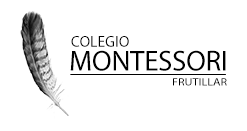 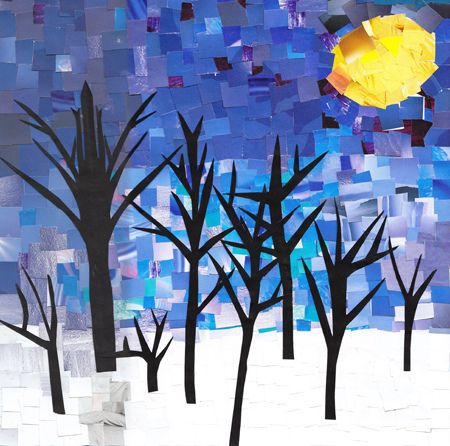 Para esta actividad necesitas los siguientes materiales: - 1 hoja de block-  papel de colores- tijeras-  pegamento en barra -  lápices de colores Paso a paso Invita al niño a dibujar en la hoja de block un paisaje de invierno o algo que represente esta estación.Ahora elijan  los papeles de colores que van a usar, recortar  primero en líneas y posteriormente en cuadrados pequeños. Agreguen pegamento en barra sobre el dibujo.Y finalmente ubiquen  los cuadrados de colores rellenando completamente el dibujo.